Experimental ProbabilityFind an estimate of the probability that a drawing pin will land point upFind an estimate of the probability that a drawing pin will land point upFind an estimate of the probability that a drawing pin will land point upThrow the drawing pin at least 100 times and record the number of times it lands point up or point down. Record your results in the table below.Throw the drawing pin at least 100 times and record the number of times it lands point up or point down. Record your results in the table below.Throw the drawing pin at least 100 times and record the number of times it lands point up or point down. Record your results in the table below.TallyTotalPoint UpPoint Down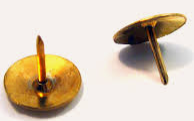 Estimate of the probability of the drawing pin landing point down:Find an estimate of the probability that a cuboctahedron lands on a square faceFind an estimate of the probability that a cuboctahedron lands on a square faceFind an estimate of the probability that a cuboctahedron lands on a square faceRoll the cuboctahedron at least 100 times and record the number of times it lands on a square face or a triangular face. Record your results in the table below.Roll the cuboctahedron at least 100 times and record the number of times it lands on a square face or a triangular face. Record your results in the table below.Roll the cuboctahedron at least 100 times and record the number of times it lands on a square face or a triangular face. Record your results in the table below.TallyTotalSquare Face DownTriangular Face Down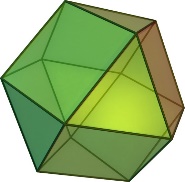 Estimate of the probability of the cuboctahedron landing on a square face: